 This document provides a checklist to guide lead authors and Scientific Advisory Committee (SAC) members in their review of systematic review manuscripts prior to submission to a journal for peer review.  The lead author conducts a systematic review, writes the manuscript and completes this checklist.  The SAC rep will review and approve this checklist prior to submitting the systematic review manuscript and the checklist to the SAC chair.  The SAC chair or delegate may assign the manuscript to a SAC member who is not involved in the writing group or taskforce(s) to independently review the manuscript.  This process provides independent peer review prior to submission to a journal and formative peer feedback to members of SAC. The SAC chair or delegate will approve the manuscript for submission to a journal and notify the lead author.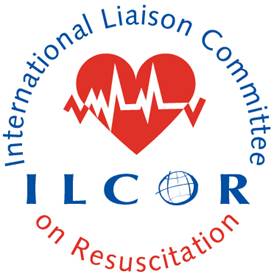 .  ILCOR Systematic Review Content ChecklistSR Title:      			Lead Author: 	     Date manuscript received:Date SAC member completed checklist review:      SAC member:      SAC member recommendation that independent SAC peer review would be helpful:      This systematic review should be compliant with what was registered on PROSPERO (if applicable) and the approved PICOST and the authorship guidelines and the publication process and output (ilcor.org) 	acknowledgement of funding from ILCOR	acknowledgement of any COIs	Inclusion of the PRISMA checklist	use of GRADE methodology	inclusion of comprehensive GRADE tables eg evidence profile tables	Inclusion of updated search results	acknowledgement of contribution of content experts through authorship or collaborator status from the sponsoring task force	acknowledgement of participation as collaborators of the relevant ILCOR task force members as justified by the TF chair	acknowledgment of contribution of the information specialist through authorship or collaborator or acknowledgment only	presentation of meta-analytical statistical results using RR, RD or ARR and patients with outcome/1000 patients and CIs from GRADE evidence tables when a meta-analysis was performed or use of standardized wording when a meta-analysis was not performed.	Prospero registration is cited	Consistent with original PICOST scope and final prioritized outcomes 	List of authors approved by lead author and primary TF chair	Documentation of acknowledgements from each of those individuals who are acknowledged as non-author contributors and/or collaboratorsReviewer notes:      